Główna Komisja Szkolenia ZKwP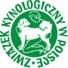 Podkomisja ds. Wyścigów ChartówKARTA BIEGÓW PRZEDLICENCYJNYCHDane psa:Dane organizatora biegów przedlicencyjnych:Potwierdzenie biegów przedlicencyjnych:Nazwa psa:Rasa:Płeć:Data urodzenia:Chip/tatuaż:Organizator (oddział ZKwP):Typ biegu: Typ biegu: Miejsce:Imię i nazwisko oceniającego:DataTypBieg ZaliczonyBieg Niezaliczony2SoloZespołowy